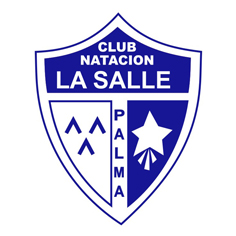 PROCEDIMEINTO PARA LA GESTIÓN DE LICENCIASPor el interés de todos vamos a explicar los pasos para la gestión de las licencias federativas:Entrega del impreso firmado en la oficina para su sellado. Debe estar firmado por el padre o tutor legal, la madre o tutora legal y por el nadador, y debe ser el original, no valen escaneos.Escanear DNI por ambas caras y enviarlo en dos archivos (si es posible en PDF) a cnlasallelicencias@gmail.comPagar las tasas federativas (57€ por licencia individual). Si se quiere agilizar el proceso se puede adjuntar el justificante con el DNI.A día de hoy ya hay licencias tramitadas, pero existen muchas que se saltan dicho proceso. Lo primero es la entrega de la solicitud rellenada y firmada.Recordar que la fecha límite para la tramitación de licencias es el próximo 30 de setiembre.